HOW TO BUILD YOUR PLAN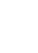 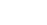 Complete this plan with your family and/or farm team to ensure everyone agrees what to do if the following scenarios occur.Review the scenarios below and edit or add any you think are missing. Document ‘what to do’, ‘who to contact’ and where to ‘find more information’ e.g. detailed procedures. Refer to the Farm contact list and table of Documents, policies and procedures if required.Ensure everyone has a copy and locate them on the dairy shed wall and farm office wall.Review at least annually or when you see large changes in your operating environment.PLAN TEMPLATEDate Reviewed:	/	/		Signed by Farm Team:  	FARM CONTACT LISTFARM CONTACT LISTDOCUMENT, POLICIES & PROCEDURESSCENARIOSWHAT TO DOWHO TO CONTACTFIND MORE INFORMATION HEREPower cut - unable to milk and/or no waterNo water for shed or stockKey members of farm team don’t show up for workMilk is contaminatedPeople are seriously injured or illFarm team is quarantined due to notifiable diseaseDairy stock under imminent threat due to croppoisoning, bloat, flooding, escape from farm etcEffluent system fails and waterway contaminationimminent.Biosecurity outbreak occurs e.g. Foot & Mouth,M. BovisFire (dairy, sheds, houses, scrub)Essential plant or machinery not workingOther (insert your own scenario here)Other (insert your own scenario here)Other (insert your own scenario here)NAMEROLEPHONE/EMAILLOCATIONFarm teamOwnerSharemilker/CM/ManagerTeam MembersRelief StaffBackup PeopleMilk ProcessorVetFarm AdvisorDairyNZ Extension PartnerCowshed PlantPower CompanyElectricianCONTRACTORSSupplementCroppingTractor RepairsMotorbike RepairsRefrigerationEngineeringFeed/Supplies MerchantFertiliser Rep.QCONZEffluent SystemPlumberTrucking/FreightNAMEROLEPHONE/EMAILLOCATIONStocking Sales Agent/WorksBreeding CompanyDead StockRegional CouncilAccountantLawyerBankOther (insert your contact here)Other (insert your contact here)Other (insert your contact here)Other (insert your contact here)Other (insert your contact here)Other (insert your contact here)Other (insert your contact here)Other (insert your contact here)Other (insert your contact here)Other (insert your contact here)Other (insert your contact here)Other (insert your contact here)Other (insert your contact here)Other (insert your contact here)Other (insert your contact here)Other (insert your contact here)Other (insert your contact here)Other (insert your contact here)Other (insert your contact here)Other (insert your contact here)LOCATIONDATE LAST REVIEWEDSTAFFEmployment AgreementsContractsRostersTimesheetsPayrollHealth & SafetyMILKING/STOCKCowshed OperationAnimal Health Procedures/PlanAnimal BreedingOff-Farm GrazingReplacement Rearing/GrazingOther Stock ManagementCowshed OperationFARM MANAGEMENTSeasonal Management Plan, Targets, GuidelinesBiosecurity ProceduresPeopleStockConsentsEQUIPMENT/INFRASTRUCTUREEffluent OperationIrrigationTractor/Machinery Operation and Maintenance